DSWD DROMIC Report #1 on the Displacement due to Armed Conflict in Brgy. Trinidad, Guihulngan City Negros Orientalas of 30 March 2021, 6PMSUMMARYOn 23 March 2021, an ecounter ensued between government troops and the New People’s Army (NPA) in Brgy. Trinidad, Guihulngan City, Negros Oriental resulting to the displacement of the families and individuals in the area.Source: DSWD-FO VIIStatus of Affected Families / PersonsA total of 95 families or 300 persons were affected in Brgy. Trinidad, Guihulngan City, Negros Oriental (see Table 1).Table 1. Number of Affected Families / Persons Note: Ongoing assessment and validation being conducted.Source: DSWD-FO VIIStatus of Displaced Families / Persons Inside Evacuation CenterThere are 95 families or 300 persons currently taking temporary shelter at the three (3) evacuation centers (see Table 2).Table 2. Number of Displaced Families / Persons Inside Evacuation CenterNote: Ongoing assessment and validation being conducted.Source: DSWD-FO VIIAssistance ProvidedA total of ₱ 82,200.00 worth of assistance was provided by DSWD to the affected families (see Table 3).Table 3. Cost of Assistance Provided to Affected Families / PersonsSource: DSWD-FO VIISITUATIONAL REPORTDSWD-DRMBDSWD-FO VII*****The Disaster Response Operations Monitoring and Information Center (DROMIC) of DSWD-DRMB continues to closely coordinate with DSWD-FO VII for significant disaster response updates and assistance provided.Prepared by:MARIEL B. FERRARIZLESLIE R. JAWILIReleasing OfficerPHOTO DOCUMENTATION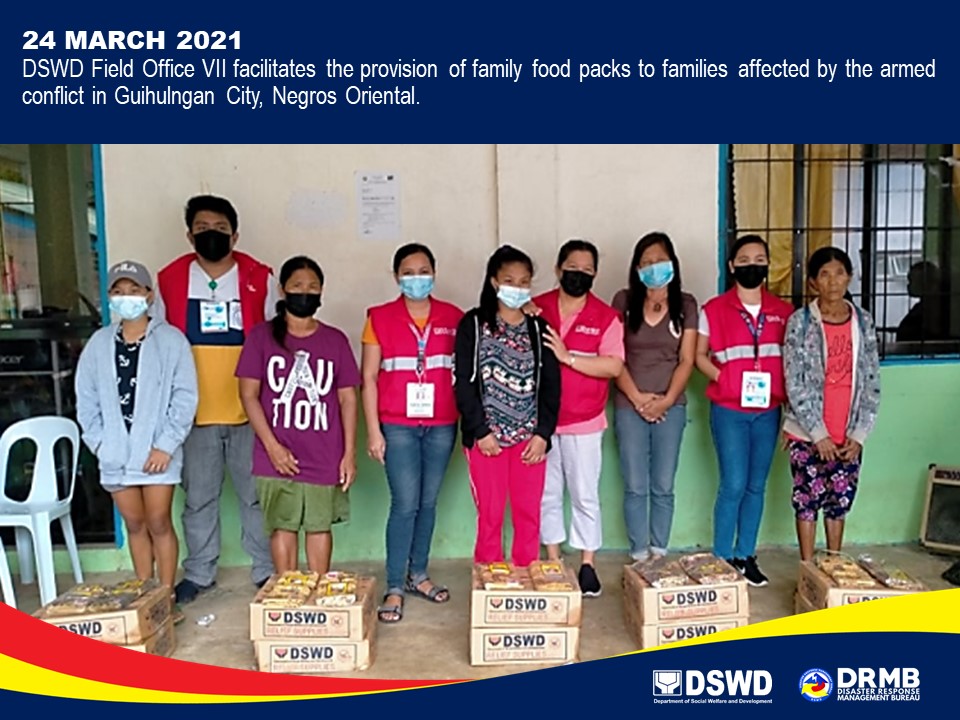 PHOTO DOCUMENTATION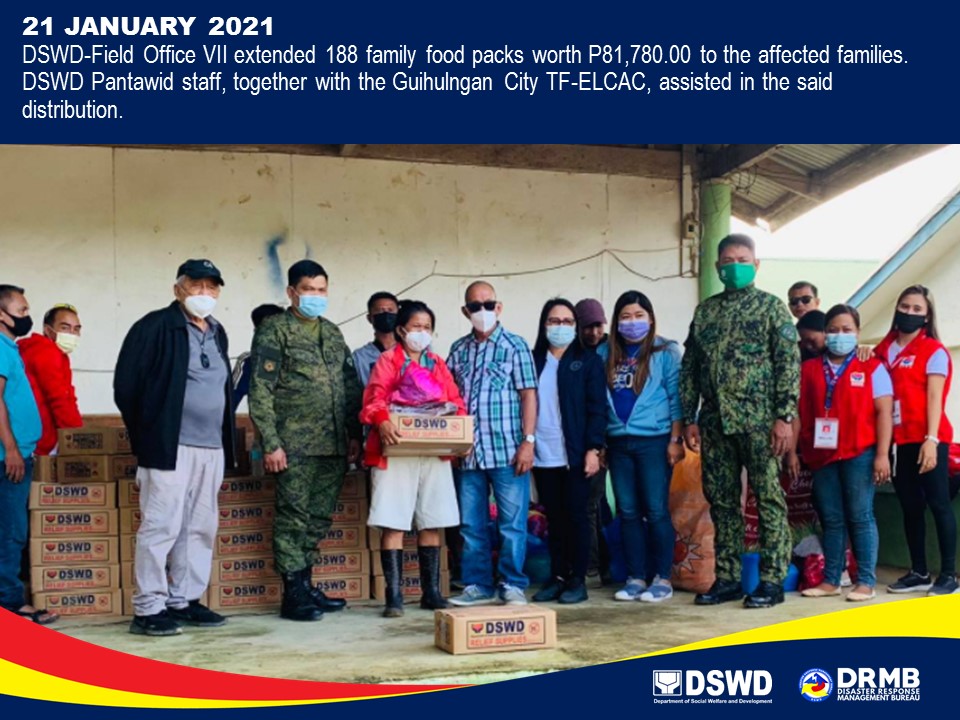 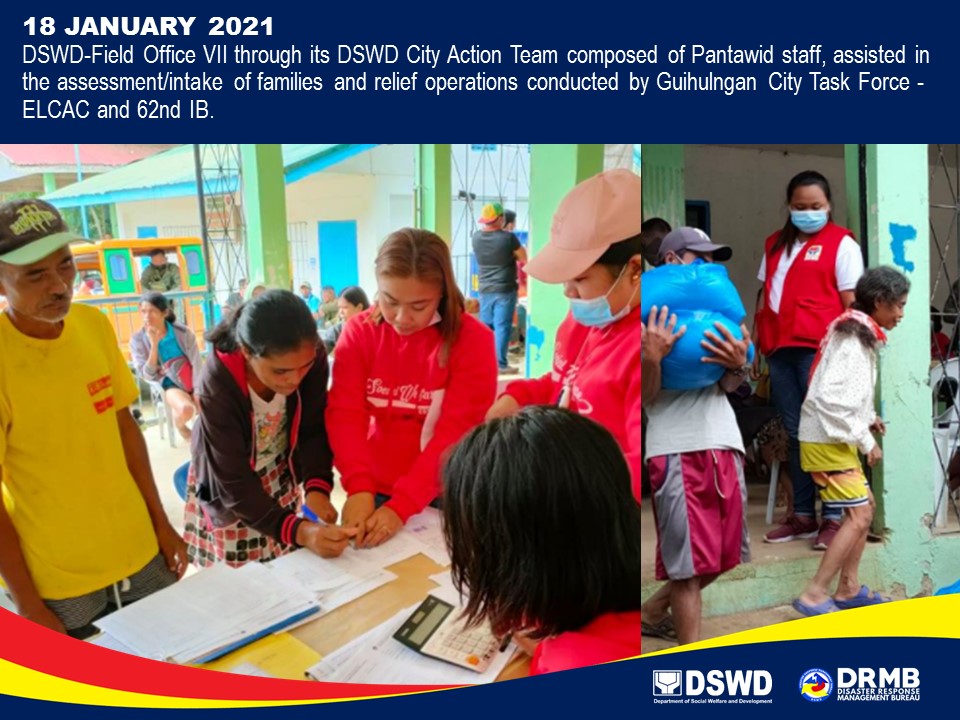 REGION / PROVINCE / MUNICIPALITY REGION / PROVINCE / MUNICIPALITY  NUMBER OF AFFECTED  NUMBER OF AFFECTED  NUMBER OF AFFECTED REGION / PROVINCE / MUNICIPALITY REGION / PROVINCE / MUNICIPALITY  Barangays  Families  Persons GRAND TOTALGRAND TOTAL1  95  300 REGION VIIREGION VII1  95  300 Negros OrientalNegros Oriental1  95  300 City of Guihulngan1  95  300 REGION / PROVINCE / MUNICIPALITY REGION / PROVINCE / MUNICIPALITY  NUMBER OF EVACUATION CENTERS (ECs)  NUMBER OF EVACUATION CENTERS (ECs)  NUMBER OF DISPLACED  NUMBER OF DISPLACED  NUMBER OF DISPLACED  NUMBER OF DISPLACED REGION / PROVINCE / MUNICIPALITY REGION / PROVINCE / MUNICIPALITY  NUMBER OF EVACUATION CENTERS (ECs)  NUMBER OF EVACUATION CENTERS (ECs)  INSIDE ECs  INSIDE ECs  INSIDE ECs  INSIDE ECs REGION / PROVINCE / MUNICIPALITY REGION / PROVINCE / MUNICIPALITY  NUMBER OF EVACUATION CENTERS (ECs)  NUMBER OF EVACUATION CENTERS (ECs)  Families  Families  Persons  Persons REGION / PROVINCE / MUNICIPALITY REGION / PROVINCE / MUNICIPALITY  CUM  NOW  CUM  NOW  CUM  NOW GRAND TOTALGRAND TOTAL 3  3  95  95  300  300 REGION VIIREGION VII 3  3  95  95  300  300 Negros OrientalNegros Oriental 3  3  95  95  300  300 City of Guihulngan 3  3  95  95  300  300 REGION / PROVINCE / MUNICIPALITY REGION / PROVINCE / MUNICIPALITY  COST OF ASSISTANCE  COST OF ASSISTANCE  COST OF ASSISTANCE  COST OF ASSISTANCE  COST OF ASSISTANCE REGION / PROVINCE / MUNICIPALITY REGION / PROVINCE / MUNICIPALITY  DSWD  LGU  NGOs  OTHERS  GRAND TOTAL GRAND TOTALGRAND TOTAL 82,200.00  -  - -  82,200.00 REGION VIIREGION VII 82,200.00  -  - -  82,200.00 Negros OrientalNegros Oriental 82,200.00  -  - -  82,200.00 City of Guihulngan 82,200.00 - -  -  82,200.00 DATESITUATIONS / ACTIONS UNDERTAKEN30 March 2021The Disaster Response Operations Monitoring and Information Center (DROMIC) of the DSWD-DRMB is closely coordinating with DSWD-FO VII for significant reports on the status of affected families, assistance, and relief efforts.DATESITUATIONS / ACTIONS UNDERTAKEN29 March 2021DSWD-FO VII provided 120 family food packs and malongs to the affected families amounting to ₱82,200.00to the affected families. DSWD-FO VII is in close coordination with the local government for further augmentation support needed by the affected families. 